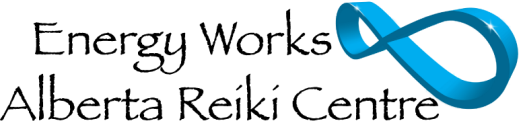 	                          	         www.albertareiki.com                        		  2nd floor, . AB. T8A 2G1Registration form.             Class Name_______________________________________________      Date_____________Personal InformationName;  Mr, Mrs, Ms________  First_____________________     Last____________________________Street________________________________________________________________________________City___________________________________ Province _______________ Postal Code_____________Phone; Home __________________________ Cell ____________________ Work__________________Email; ________________________________________________  D.O.B  day______ m______yr_____How did you find out about this course Web_____ Ad_______ Friend______ Email____ Other_______Please check this box if you do not wish your email to be on our mailing list  What do you wish to gain from taking this class?    Why did you choose this class?_____________________________________________________________________________________________________________________________________________________________________________________________________________________________________________________________________________________________________________________________________________________________________________________________________________________________________________________________________________________________________________________________What other courses have you taken related to the Wholistic/Complimentary Health field.                       Name of certification course                  Level of training _______________________________________________________________________________________________________________________________________________________________________________________________________________________________________________________________________________________________________________________________________________________________________________________________________________________________________________________________________________________________________________________________________________________________________________________________________________________________________________________________________________________________________Hobbies / Interests_______________________________________________________________________________________________________________________________________________________________________________________________________________________________________________________________            Date__________________   Signature __________________________________________-                    